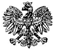   Zgierz, dn. 28.03.2022 r.ZP.272.2.2022.RF/5INFORMACJA Z OTWARCIA OFERT 	Na podstawie art. 222 ust. 5 ustawy z dnia 11 września 2019 r. – Prawo zamówień publicznych                           (tj. Dz. U. z 2021 r., poz. 1129 ze zm. - zwanej dalej Ustawą), Zarząd Powiatu Zgierskiego zwany dalej Zamawiającym udostępnia informacje dotyczące złożonych ofert w postępowaniu prowadzonym w trybie podstawowym na podstawie art. 275 pkt 1 Ustawy, pn.: „Modernizacja wysokościowej szczegółowej osnowy geodezyjnej na terenie powiatu zgierskiego w celu dostosowania bazy danych szczegółowych osnów geodezyjnych (BDSOG) do obowiązujących przepisów prawa - etap II”Zarząd Powiatu Zgierskiego____________________________________	                                                       (podpis Kierownika Zamawiającego lub osoby upoważnionej)	ZARZĄD POWIATU ZGIERSKIEGO	95-100 Zgierz, ul. Sadowa 6a   tel. (42) 288 81 00, fax (42) 719 08 16zarzad@powiat.zgierz.pl, www.powiat.zgierz.plNr ofertyNazwa i adres WykonawcyŁĄCZNA CENA BRUTTO 1Przedsiębiorstwo Pomiarów Geodezyjnych Sp. z o.o.,                          ul. Kaczmarskiego 27, 02-679 Warszawa341 817,00 zł2Polservice Geo Sp. z o.o., ul. Tytusa Chałubińskiego 8 lok. 3569, 00-613 Warszawa394 800,00 zł3Konsorcjum firm:GEORES Sp. z o.o., ul. Targowa 3, 35-064 Rzeszów  - Lider konsorcjum,„PROGEO KATOWICE” M. Rogala-Szczepańska,                        M. Nowak Spółka Jawna, Al. Korfantego 79, 40-160 Katowice - Członek konsorcjum395 322,00 zł4Geokart-International Sp. z o.o., ul. Wita Stwosza 44, 35-113 Rzeszów391 140,00 zł5Konsorcjum firm:GEOSYSTEM Jerzy Cieszko, ul. Warcisława IV 6/2,               78-400 Szczecinek -Lider konsorcjum,MAXNET Lech Wereszczyński, ul. Walecznych 11/8,                03-916 Warszawa - Członek konsorcjum438 000,00 zł6Szymon Czyża, Karol Szuniewicz, Bartosz Kucharczyk, Michał Ogrodniczak, SKB GIS s.c., ul. Złota 14/25, 10-698 Olsztyn386 220,00 zł7Perigeum Sp. z o.o., ul. Pańska 96 lok. 83, 00-837 Warszawa387 880,00 zł8OPEGIEKA Sp. z o.o., Aleja Tysiąclecia 11, 82-300 Elbląg393 600,00 zł9PMG SILESIA Sp. z o.o., ul. Połomińska 16, 40-585 Katowice387 019,50 zł10Geopartner Geomatics Sp. z o.o., ul. Trzy Lipy 3, bud. B,                   80-172 Gdańsk398 600,00 zł